Optometry Victoria South Australia’s 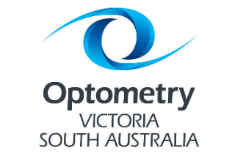 postgraduate travel grants 2023Application formPlease ensure that you read and understand OV/SA’s postgraduate travel grant 2023 information, before you complete this form. Applications must be emailed to l.hsieh@optometry.org.au no later than 5pm Wednesday 7 June 2023 to be considered. Personal detailsAcademic detailsPlease indicate whether you have the support of your research institution for this activity.Yes		NoGrant*Please indicate if you have previously received a postgraduate travel grant from OV/SA. 	Yes		NoPlease indicate if you are willing to report on your conference experience for OV/SA.Yes		No*You may request reimbursement for travel that has already been paid for, but not undertaken.Presentation detailsTitleFirst nameFamily nameStreet addressSuburb, state and postcodeTelephoneEmailOV/SA member number (essential)QualificationsResearch institutionResearch supervisorResearch background (summarise your research background including any publications and lectures, or attach your CV)Presentation details: provide a summary or attach your abstract. Comment on how this is relevant to clinical optometry and vision scienceType of presentationLecture                   Poster                       OtherHave you presented this research elsewhere? If yes, indicate where and when.Have you received funding from other sources to support this activity? If yes, provide details. 